Aos: Coordenadores de Serviço dos Comitês e Coordenadores RegionaisC/C: Presidentes de Comitê, Conselho Central Executivo, Presidentes Fundação Sai e Instituto Sai de Educação, Coordenador Central da Região 23 e Chairman Zona 2B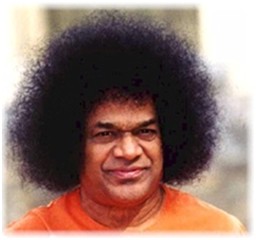 Queridos irmãos em Sai,Fazer parte desta Sagrada Organização é uma grande alegria, e poder dividir essa alegria com todos é um bem que cada um de nós pode realizar nessa jornada da vida, por isso convidamos você a fazer parte desse projeto conforme convite da Fundação Sai .Formulário do Voluntário Sai!AME A TODOS! SIRVA A TODOS!Se você é devoto de Sathya Sai Baba, simpatiza com a mensagem de Serviço Altruísta  e deseja prestar algum serviço relevante à sociedade, este formulário é para você!Vamos coletar dados pessoais e registrar habilidades que você possua e deseje colocar a serviço do próximo.Seus dados serão tratados com confidencialidade e não serão utilizados para nenhuma outra finalidade além daquela declarada aqui: o Serviço Altruísta.Agradecemos desde já a sua colaboração, em nome da Fundação Sai e Conselho Central do Brasil , ambos, órgãos da Organização Sathya Sai do Brasil.Para preencher, acesse o link https://goo.gl/forms/Xss0zbZpdMJddiup2Você também pode editar suas respostas, mas, nesse caso, leia com cuidado as informações que o Google apresenta quanto ao compartilhamento do SEU LINK particular, a partir do qual você pode editar. Essa mensagem aparecerá assim que você escolher a opção de edição, ao final do preenchimento.​Se tiver dúvidas ou sugestões, escreva para fundacaosathyasai@gmail.com ​No serviço amoroso a Sai,Coordenação de ServiçoConselho Central do Brasil